 MINISTERO DELL’ISTRUZIONE, DELL’UNIVERSITÀ E DELLA RICERCA ISTITUTO COMPRENSIVO STATALE “M. Manicone - F. Fiorentino”Via Papa Giovanni XXIII, 45 - 71018 VICO DEL GARGANO (FG) - tel.(0884) 991143 – fax 967084 Cod. Mecc.: FGIC84100A - Cod . Fisc.: 93032440716 - C.U. UFLUV4E-mail: fgic84100a@istruzione.it  - fgic84100a@pec.istruzione.it  Sito Web www.icmanicone.gov.itProgetto “Diritti a Scuola” Domanda di partecipazione alla procedura di selezione esperti tip. C - PSICOLOGO			Al Dirigente Scolastico	     		     I. C. “Manicone-Fiorentino”	     		     VICO DEL GARGANO  (FG)Il/La sottoscritta 	nato/a a  	Prov. 	il 	residente a 	Prov.  	In Via/Piazza 	n. 	Codice Fiscale  	Tel. 	cell. 	indirizzo e-mail  	CHIEDEalla S.V. di essere ammesso/a alla procedura di selezione in qualità di:PSICOLOGOA tal fine, consapevole delle sanzioni penali nel caso di dichiarazioni mendaci, richiamate dall’art. 76 del d.p.r. n. 445/2000, dichiara:di non aver riportato condanne penali e di non avere procedimenti penali pendenti a proprio carico o di non averne conoscenza;di non essere stato destituito da pubblici impieghi;di non avere in corso procedimenti di natura fiscale;di essere/non essere dipendente della Pubblica Amministrazione;di svolgere l’incarico senza riserva e secondo il calendario vincolante approntato dal Comitato Tecnico;di impegnarsi a provvedere in proprio alle coperture assicurative per infortuni e responsabilità civile;di possedere il diploma di Laurea  	____________	conseguito il	_______________  presso l’Università ____________________________________________col punteggio di  ________/su 110di aver preso visione dei requisiti per la partecipazione;di aver preso visione dei criteri di selezione;di essere in possesso di certificata competenza e/o esperienza professionale  maturata  nel settore richiesto  e/o requisiti coerenti con il profilo prescelto, come indicato nel curriculum vitae allegato.Il/La sottoscritto/a si impegna a concordare con il Comitato Tecnico, in caso di nomina e prima dell’inizio del corso, la programmazione delle attività.Allega:Curriculum vitae in formato europeo con riferimento ai titoli per la selezione;Griglia per la valutazione degli esperti (All.2);Fotocopia di un documento di identità in corso di validità.Si precisa inoltre, che i soggetti non in possesso di cittadinanza italiana o di uno degli Stati membri dell’Unione europea, dovranno allegare alla domanda:copia del documento d’identità o passaporto;copia del permesso di soggiorno o della ricevuta di richiesta di rinnovo.Il sottoscritto dichiara, inoltre, di aver preso visione e di accettare integralmente le disposizioni previste dal bando di selezione. Il sottoscritto, ai sensi della legge 196/03, autorizza l’Istituto Comprensivo Statale “Manicone-Fiorentino” di Vico del Gargano (FG) al trattamento dei dati contenuti nella presente autocertificazione esclusivamente nell’ambito e per fini istituzionali della Pubblica Amministrazione.Luogo e Data	Firma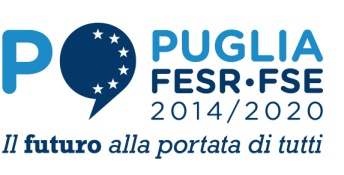 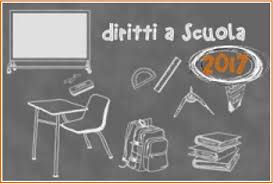 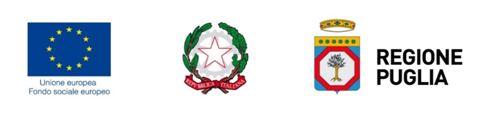 